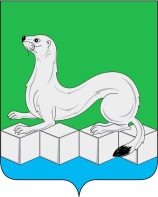 Российская ФедерацияАдминистрацияУсольского муниципального района Иркутской областиПОСТАНОВЛЕНИЕОт 24.12.2021 г.								№ 748рп. БелореченскийО внесении изменений в муниципальную программу«Развитие физической культуры и массового спорта» на  2020-2025 годы В соответствии с подпунктом 5.4.4. пункта 5.4. главы 5   Порядка принятия решений о разработке, формировании, утверждении, реализации и оценки эффективности реализации муниципальных программ муниципального района Усольского районного муниципального образования, утвержденного постановлением администрации муниципального района Усольского районного муниципального образования от 21.02.2019г. №229 (в редакции от 31.12.2020г. №939), ст.ст. 22, 46 Устава Усольского муниципального района Иркутской области, администрация Усольского муниципального района Иркутской области ПОСТАНОВЛЯЕТ:1. Внести в муниципальную программу «Развитие физической культуры и массового спорта» на 2020-2025 годы, утвержденную постановлением администрации Усольского муниципального района Иркутской области  от 01.11.2019г. №1101 (в редакции от 30.09.2021 г. № 568) следующие изменения:1.1. приложения  2, 3, 4, 5 к муниципальной программе изложить в новой редакции (прилагаются).2. Комитету по экономике и финансам администрации Усольского муниципального района Иркутской области (Касимовская Н.А.) учесть данные изменения при финансировании мероприятий муниципальной программы «Развитие физической культуры и массового спорта». 3.Отделу по организационной работе аппарата администрации (Пономарева С.В.) опубликовать настоящее постановление в газете «Официальный вестник Усольского района» и в сетевом издании «Официальный сайт администрации Усольского района» в информационно – телекоммуникационной сети «Интернет» (www.usolie-raion.ru).4. Настоящее постановление вступает в силу после дня его официального опубликования.5. Контроль за исполнением настоящего постановления возложить на первого заместителя мэра Дубенкову И.М.Мэр Усольского муниципального районаИркутской области							В.И. МатюхаПриложение 2к муниципальной программе «Развитие физической культуры и массового спорта»Сведения о составе и значениях целевых показателей муниципальной программы«Развитие физической культуры и массового спорта»  (наименование муниципальной программы)Приложение 3к муниципальной программе «Развитие физической культуры и массового спорта»Ресурсное обеспечение реализации муниципальной программы за счет средств бюджета Усольского муниципального района Иркутской области «Развитие физической культуры и массового спорта»  (наименование муниципальной программы)Приложение 4к муниципальной программе «Развитие физической культуры и массового спорта»Прогнозная (справочная) оценка ресурсного обеспечения реализации муниципальной программы за счет всех источников финансирования«Развитие физической культуры и массового спорта»  (наименование муниципальной программы)Приложение 5к муниципальной программе «Развитие физической культуры и массового спорта»Обоснование затрат по мероприятиям муниципальной программы№ п/пНаименование целевого показателяЕд. изм.Значения целевых показателейЗначения целевых показателейЗначения целевых показателейЗначения целевых показателейЗначения целевых показателейЗначения целевых показателейЗначения целевых показателейЗначения целевых показателей№ п/пНаименование целевого показателяЕд. изм.2018г.2019г.2020г.2021г.2022г.2023г.2024г.2025г.1234567891011Муниципальная программа «Развитие физической культуры и массового спорта» Муниципальная программа «Развитие физической культуры и массового спорта» Муниципальная программа «Развитие физической культуры и массового спорта» Муниципальная программа «Развитие физической культуры и массового спорта» Муниципальная программа «Развитие физической культуры и массового спорта» Муниципальная программа «Развитие физической культуры и массового спорта» Муниципальная программа «Развитие физической культуры и массового спорта» Муниципальная программа «Развитие физической культуры и массового спорта» Муниципальная программа «Развитие физической культуры и массового спорта» Муниципальная программа «Развитие физической культуры и массового спорта» Муниципальная программа «Развитие физической культуры и массового спорта» 1.Основное мероприятие 1. «Организация вовлечения  населения в занятие физической культурой и массовым спортом»Основное мероприятие 1. «Организация вовлечения  населения в занятие физической культурой и массовым спортом»Основное мероприятие 1. «Организация вовлечения  населения в занятие физической культурой и массовым спортом»Основное мероприятие 1. «Организация вовлечения  населения в занятие физической культурой и массовым спортом»Основное мероприятие 1. «Организация вовлечения  населения в занятие физической культурой и массовым спортом»Основное мероприятие 1. «Организация вовлечения  населения в занятие физической культурой и массовым спортом»Основное мероприятие 1. «Организация вовлечения  населения в занятие физической культурой и массовым спортом»Основное мероприятие 1. «Организация вовлечения  населения в занятие физической культурой и массовым спортом»Основное мероприятие 1. «Организация вовлечения  населения в занятие физической культурой и массовым спортом»Основное мероприятие 1. «Организация вовлечения  населения в занятие физической культурой и массовым спортом»1.1.Доля населения, систематически занимающегося физической культурой и спортом, в общей численности населения Усольского района в возрасте 3 -79 лет%25,8344044465055571.2.Доля детей и молодежи, систематически занимающихся физической культурой и спортом,  в общей численности детей и молодежи в возрасте 3 – 29 лет%50,2606570747985902.Основное мероприятие 2. «Укрепление материально-технической базы муниципальных учреждений»Основное мероприятие 2. «Укрепление материально-технической базы муниципальных учреждений»Основное мероприятие 2. «Укрепление материально-технической базы муниципальных учреждений»Основное мероприятие 2. «Укрепление материально-технической базы муниципальных учреждений»Основное мероприятие 2. «Укрепление материально-технической базы муниципальных учреждений»Основное мероприятие 2. «Укрепление материально-технической базы муниципальных учреждений»Основное мероприятие 2. «Укрепление материально-технической базы муниципальных учреждений»Основное мероприятие 2. «Укрепление материально-технической базы муниципальных учреждений»Основное мероприятие 2. «Укрепление материально-технической базы муниципальных учреждений»Основное мероприятие 2. «Укрепление материально-технической базы муниципальных учреждений»2.1Сумма средств бюджетов всех уровней, выделенных на приобретение спортивного оборудования и инвентаря в течение отчетного периодатыс. руб.--692,90627,450,000,000,000,00№ п/пНаименование муниципальной программы, подпрограммы, основного мероприятия, мероприятияИсполнительРасходы (тыс. руб.) 2020 - 2025 годыРасходы (тыс. руб.) 2020 - 2025 годыРасходы (тыс. руб.) 2020 - 2025 годыРасходы (тыс. руб.) 2020 - 2025 годыРасходы (тыс. руб.) 2020 - 2025 годыРасходы (тыс. руб.) 2020 - 2025 годыРасходы (тыс. руб.) 2020 - 2025 годы№ п/пНаименование муниципальной программы, подпрограммы, основного мероприятия, мероприятияИсполнитель202020212022202320242025всего12345678910Муниципальная программа «Развитие физической культуры и массового спорта»Муниципальная программа «Развитие физической культуры и массового спорта»Всего  в т.ч.3190,565723,141923,141922,142271,542271,5417302,06Муниципальная программа «Развитие физической культуры и массового спорта»Муниципальная программа «Развитие физической культуры и массового спорта»Всего  в т.ч.3190,565723,141923,141922,142271,542271,5417302,06Муниципальная программа «Развитие физической культуры и массового спорта»Муниципальная программа «Развитие физической культуры и массового спорта»Ответственный исполнитель:  
управление по социально-культурным вопросам2891,714835,601225,601225,601665,601665,6013509,71Муниципальная программа «Развитие физической культуры и массового спорта»Муниципальная программа «Развитие физической культуры и массового спорта»Ответственный исполнитель:  
управление по социально-культурным вопросам2891,714835,601225,601225,601665,601665,6013509,71Муниципальная программа «Развитие физической культуры и массового спорта»Муниципальная программа «Развитие физической культуры и массового спорта»Соисполнитель:                       Комитет по образованию157,3188,15300,00300,00300,00300,001445,46Муниципальная программа «Развитие физической культуры и массового спорта»Муниципальная программа «Развитие физической культуры и массового спорта»Участник: МБУ ДО «ДЮСШ»126,70709,99311,84311,84264,24264,241988,85Муниципальная программа «Развитие физической культуры и массового спорта»Муниципальная программа «Развитие физической культуры и массового спорта»Участник: МБУ ДО «ДЮСШ»126,70709,99311,84311,84264,24264,241988,85Муниципальная программа «Развитие физической культуры и массового спорта»Муниципальная программа «Развитие физической культуры и массового спорта»Участник: МБУ ДО «РЦВР»14,8489,4085,7084,7041,7041,70358,04Муниципальная программа «Развитие физической культуры и массового спорта»Муниципальная программа «Развитие физической культуры и массового спорта»Участник: МБУ ДО «РЦВР»14,8489,4085,7084,7041,7041,70358,041Основное мероприятие 1. «Организация вовлечения  населения в занятие физической культурой и массовым спортом»Всего в т.ч.3093,555533,141923,141922,142131,542131,5416735,051Основное мероприятие 1. «Организация вовлечения  населения в занятие физической культурой и массовым спортом»Всего в т.ч.3093,555533,141923,141922,142131,542131,5416735,051Основное мероприятие 1. «Организация вовлечения  населения в занятие физической культурой и массовым спортом»Ответственный исполнитель: 
управление по социально-культурным вопросам2891,714835,601225,601225,601525,601525,6013229,711Основное мероприятие 1. «Организация вовлечения  населения в занятие физической культурой и массовым спортом»Ответственный исполнитель: 
управление по социально-культурным вопросам2891,714835,601225,601225,601525,601525,6013229,711Основное мероприятие 1. «Организация вовлечения  населения в занятие физической культурой и массовым спортом»Соисполнитель:                       Комитет по образованию60,3088,15300,00300,00300,00300,001348,451Основное мероприятие 1. «Организация вовлечения  населения в занятие физической культурой и массовым спортом»Соисполнитель:                       Комитет по образованию60,3088,15300,00300,00300,00300,001348,451Основное мероприятие 1. «Организация вовлечения  населения в занятие физической культурой и массовым спортом»Участник: МБУ ДО «ДЮСШ»126,70519,99311,84311,84264,24264,241798,851Основное мероприятие 1. «Организация вовлечения  населения в занятие физической культурой и массовым спортом»Участник: МБУ ДО «ДЮСШ»126,70519,99311,84311,84264,24264,241798,851Основное мероприятие 1. «Организация вовлечения  населения в занятие физической культурой и массовым спортом»Участник: МБУ ДО «РЦВР»14,8489,4085,7084,7041,7041,70358,041Основное мероприятие 1. «Организация вовлечения  населения в занятие физической культурой и массовым спортом»Участник: МБУ ДО «РЦВР»14,8489,4085,7084,7041,7041,70358,041.1.Мероприятие 1.1.«Организация и проведение спортивно-оздоровительных районных мероприятий и участие в областных спортивных мероприятиях, приобретение спортивного инвентаря для проведения спортивно-массовых мероприятий»Ответственный исполнитель:   
управление по социально-культурным вопросам656,711035,601225,601225,601525,601525,607194,711.1.Мероприятие 1.1.«Организация и проведение спортивно-оздоровительных районных мероприятий и участие в областных спортивных мероприятиях, приобретение спортивного инвентаря для проведения спортивно-массовых мероприятий»Ответственный исполнитель:   
управление по социально-культурным вопросам656,711035,601225,601225,601525,601525,607194,711.2.Мероприятие 1.2. «Организация и проведение
соревнований спортивно-массовых мероприятий  среди школьных команд Усольского района,  приобретение спортивного инвентаря и материалов для проведения спортивно-массовых мероприятий»Соисполнитель:                       Комитет по образованию60,3088,15300,00300,00300,00300,001348,451.2.Мероприятие 1.2. «Организация и проведение
соревнований спортивно-массовых мероприятий  среди школьных команд Усольского района,  приобретение спортивного инвентаря и материалов для проведения спортивно-массовых мероприятий»Соисполнитель:                       Комитет по образованию60,3088,15300,00300,00300,00300,001348,451.2.Мероприятие 1.2. «Организация и проведение
соревнований спортивно-массовых мероприятий  среди школьных команд Усольского района,  приобретение спортивного инвентаря и материалов для проведения спортивно-массовых мероприятий»Соисполнитель:                       Комитет по образованию60,3088,15300,00300,00300,00300,001348,451.3.Мероприятие 1.3. «Организация и проведение спортивных мероприятий отделений МБУ ДО «ДЮСШ» (соревнования, турниры, чемпионаты, первенства, спортивные сборы)  и участие в областных и Всероссийских соревнованиях»Соисполнитель:                       Комитет по образованию           Участник: МБУ ДО «ДЮСШ»126,70519,99311,84311,84264,24264,241798,851.3.Мероприятие 1.3. «Организация и проведение спортивных мероприятий отделений МБУ ДО «ДЮСШ» (соревнования, турниры, чемпионаты, первенства, спортивные сборы)  и участие в областных и Всероссийских соревнованиях»Соисполнитель:                       Комитет по образованию           Участник: МБУ ДО «ДЮСШ»126,70519,99311,84311,84264,24264,241798,851.4.Мероприятие 1.4. «Организация и проведение спортивных мероприятий спортивных объединений МБУ ДО «РЦВР» (соревнования, турниры, чемпионаты, первенства, спортивные сборы)  и участие в областных и Всероссийских соревнованиях»Соисполнитель:                       Комитет по образованию           Участник: МБУ ДО «РЦВР»14,8489,4085,7084,7041,7041,70358,041.5.Мероприятие 1.5. «Устройство ограждения спортивных объектов и устройство септика при хоккейной раздевалке по адресу: р.п. Мишелевка, ул. Комарова, 1»Ответственный исполнитель:
управление по социально-культурным вопросам, администрация Мишелевского городского поселения Усольского муниципального района Иркутской области700,000,000,000,000,000,00700,001.6.Мероприятие 1.6. «Устройство веревочного парка по адресу с.Сосновка, на пересечении ул. Победы и Лесной»Ответственный исполнитель:
управление по социально-культурным вопросам, администрация Сосновского муниципального образования500,000,000,000,000,000,00500,001.7.Мероприятие 1.7.  «Приобретение и установка спортивного оборудования в с.Целоты»Ответственный исполнитель:
управление по социально-культурным вопросам, администрация Большееланского муниципального образования500,000,000,000,000,000,00500,001.8.Мероприятие 1.8.  «Приобретение спортивного  инвентаря и экипировки для занятий лыжным спортом»Ответственный исполнитель:
управление по социально-культурным вопросам, администрация Раздольинского сельского поселения Усольского муниципального района Иркутской области45,000,000,000,000,000,0045,001.9.Мероприятие 1.9.  «Приобретение спортивного оборудования в физкультурно-оздоровительный комплекс "Лидер" р.п.Белореченский»Ответственный исполнитель: управление по социально-культурным вопросам, администрация Белореченского муниципального образования370,000,000,000,000,000,00370,001.10.Мероприятие 1.10.  «Проведение историко-культурной экспертизы земельного участка с кадастровым номером 38:16:000012:368 для строительства "Физкультурно-оздоровительного комплекса с универсальным игровым полем" в р.п.Мишелевка»Ответственный исполнитель: управление по социально-культурным вопросам, администрация Мишелевского городского поселения Усольского муниципального района Иркутской области120,000,000,000,000,000,00120,001.11.Мероприятие 1.11. "Приобретение здания для размещения физкультурно-спортивного клуба по месту жительства, находящегося по адресу: р.п. Тельма, ул. 2-я Советская, здание 4А"Ответственный исполнитель: управление по социально-культурным вопросам, администрация Тельминского муниципального образования0,001800,000,000,000,000,001800,001.12.Мероприятие «Приобретение и установка хоккейной коробки по адресу: Иркутская область, Усольский район, с.Большая Елань, ул.Декабристов, 3Б»Ответственный исполнитель: управление по социально-культурным вопросам, администрация Большееланского муниципального образования0,002000,000,000,000,000,002000,002Основное мероприятие 2. «Укрепление материально-технической базы муниципальных учреждений»Ответственный исполнитель: 
управление по социально-культурным вопросам97,01190,000,000,00140,00140,00567,012Основное мероприятие 2. «Укрепление материально-технической базы муниципальных учреждений»Ответственный исполнитель: 
управление по социально-культурным вопросам97,01190,000,000,00140,00140,00567,012.1.Мероприятие 2.1. «Приобретение спортивного оборудования 
и инвентаря для оснащения муниципальных организаций, осуществляющих деятельность 
в сфере физической культуры и спорта»Ответственный исполнитель: 
управление по социально-культурным вопросам,                                     МБУ ДО «ДЮСШ»97,01190,000,000,00140,00140,00567,01№ п/пНаименование муниципальной программы, подпрограммы, основного мероприятия, мероприятияИсточник финансированияРасходы (тыс. руб.)  2020 - 2025, годыРасходы (тыс. руб.)  2020 - 2025, годыРасходы (тыс. руб.)  2020 - 2025, годыРасходы (тыс. руб.)  2020 - 2025, годыРасходы (тыс. руб.)  2020 - 2025, годыРасходы (тыс. руб.)  2020 - 2025, годыМеханизм привлечения средств№ п/пНаименование муниципальной программы, подпрограммы, основного мероприятия, мероприятияИсточник финансирования202020212022202320242025Механизм привлечения средств12345678910Муниципальная программа «Развитие физической культуры и массового спорта» всего3786,456160,591923,141923,142271,542271,54Муниципальная программа «Развитие физической культуры и массового спорта» местный бюджет3190,565723,141923,141923,142271,542271,54Муниципальная программа «Развитие физической культуры и массового спорта» областной бюджет595,89437,450,000,000,000,001Основное мероприятие 1. «Организация вовлечения  населения в занятие физической культурой и массовым спортом»всего3093,555533,141923,141923,142131,542131,541Основное мероприятие 1. «Организация вовлечения  населения в занятие физической культурой и массовым спортом»местный бюджет3093,555533,141923,141923,142131,542131,541.1.Мероприятие 1.1. «Организация и проведение спортивно-оздоровительных районных мероприятий и участие в областных спортивных мероприятиях, приобретение спортивного инвентаря для проведения спортивно-массовых мероприятий»всего656,711035,601225,601225,601525,601525,601.1.Мероприятие 1.1. «Организация и проведение спортивно-оздоровительных районных мероприятий и участие в областных спортивных мероприятиях, приобретение спортивного инвентаря для проведения спортивно-массовых мероприятий»местный бюджет656,711035,601225,601225,601525,601525,601.2.Мероприятие 1.2. «Организация и проведение соревнований спортивно-массовых мероприятий  среди школьных команд Усольского района,  приобретение спортивного инвентаря и материалов для проведения спортивно-массовых мероприятий»всего60,3088,15300,00300,00300,00300,001.2.Мероприятие 1.2. «Организация и проведение соревнований спортивно-массовых мероприятий  среди школьных команд Усольского района,  приобретение спортивного инвентаря и материалов для проведения спортивно-массовых мероприятий»всего60,3088,15300,00300,00300,00300,001.2.Мероприятие 1.2. «Организация и проведение соревнований спортивно-массовых мероприятий  среди школьных команд Усольского района,  приобретение спортивного инвентаря и материалов для проведения спортивно-массовых мероприятий»местный бюджет60,3088,15300,00300,00300,00300,001.3.Мероприятие 1.3. «Организация и проведение спортивных мероприятий отделений МБУ ДО «ДЮСШ» (соревнования, турниры, чемпионаты, первенства, спортивные сборы)  и участие в областных и Всероссийских соревнованиях»всего126,70519,99311,84311,84264,24264,241.3.Мероприятие 1.3. «Организация и проведение спортивных мероприятий отделений МБУ ДО «ДЮСШ» (соревнования, турниры, чемпионаты, первенства, спортивные сборы)  и участие в областных и Всероссийских соревнованиях»местный бюджет126,70519,99311,84311,84264,24264,241.4.Мероприятие 1.4. «Организация и проведение спортивных мероприятий спортивных объединений МБУ ДО «РЦВР» (соревнования, турниры, чемпионаты, первенства, спортивные сборы)  и участие в областных и Всероссийских соревнованиях»всего14,8489,4085,7085,7041,7041,701.4.Мероприятие 1.4. «Организация и проведение спортивных мероприятий спортивных объединений МБУ ДО «РЦВР» (соревнования, турниры, чемпионаты, первенства, спортивные сборы)  и участие в областных и Всероссийских соревнованиях»местный бюджет14,8489,4085,7085,7041,7041,701.5.Мероприятие 1.5. «Устройство ограждения спортивных объектов и устройство септика при хоккейной раздевалке по адресу: р.п. Мишелевка, ул. Комарова, 1»всего700,000,000,000,000,000,001.5.Мероприятие 1.5. «Устройство ограждения спортивных объектов и устройство септика при хоккейной раздевалке по адресу: р.п. Мишелевка, ул. Комарова, 1»местный бюджет700,000,000,000,000,000,001.6.Мероприятие 1.6. «Устройство веревочного парка по адресу с.Сосновка, на пересечении ул. Победы и Лесной»всего500,000,000,000,000,000,001.6.Мероприятие 1.6. «Устройство веревочного парка по адресу с.Сосновка, на пересечении ул. Победы и Лесной»местный бюджет500,000,000,000,000,000,001.7.Мероприятие 1.7.  «Приобретение и установка спортивного оборудования в с.Целоты»всего500,000,000,000,000,000,001.7.Мероприятие 1.7.  «Приобретение и установка спортивного оборудования в с.Целоты»местный бюджет500,000,000,000,000,000,001.8.Мероприятие 1.8.  «Приобретение спортивного  инвентаря и экипировки для занятий лыжным спортом»всего45,000,000,000,000,000,001.8.Мероприятие 1.8.  «Приобретение спортивного  инвентаря и экипировки для занятий лыжным спортом»местный бюджет45,000,000,000,000,000,001.9.Мероприятие 1.9.  «Приобретение спортивного оборудования в физкультурно-оздоровительный комплекс "Лидер" р.п.Белореченский»всего370,000,000,000,000,000,001.9.Мероприятие 1.9.  «Приобретение спортивного оборудования в физкультурно-оздоровительный комплекс "Лидер" р.п.Белореченский»местный бюджет370,000,000,000,000,000,001.10.Мероприятие 1.10.  «Проведение историко-культурной экспертизы земельного участка с кадастровым номером 38:16:000012:368 для строительства "Физкультурно-оздоровительного комплекса с универсальным игровым полем" в р.п.Мишелевка»всего120,000,000,000,000,000,001.10.Мероприятие 1.10.  «Проведение историко-культурной экспертизы земельного участка с кадастровым номером 38:16:000012:368 для строительства "Физкультурно-оздоровительного комплекса с универсальным игровым полем" в р.п.Мишелевка»местный бюджет120,000,000,000,000,000,001.11.Мероприятие 1.11. "Приобретение здания для размещения физкультурно-спортивного клуба по месту жительства, находящегося по адресу: р.п. Тельма, ул. 2-я Советская, здание 4А"всего0,001800,000,000,000,000,001.11.Мероприятие 1.11. "Приобретение здания для размещения физкультурно-спортивного клуба по месту жительства, находящегося по адресу: р.п. Тельма, ул. 2-я Советская, здание 4А"местный бюджет0,001800,000,000,000,000,001.12.Мероприятие 1.12 «Приобретение и установка хоккейной коробки по адресу: Иркутская область, Усольский район, с.Большая Елань, ул.Декабристов, 3Б»всего0,002000,000,000,000,000,001.12.Мероприятие 1.12 «Приобретение и установка хоккейной коробки по адресу: Иркутская область, Усольский район, с.Большая Елань, ул.Декабристов, 3Б»местный бюджет0,002000,000,000,000,000,002Основное мероприятие 2. «Укрепление материально-технической базы муниципальных учреждений»всего692,90627,450,000,00140,00140,002Основное мероприятие 2. «Укрепление материально-технической базы муниципальных учреждений»местный бюджет97,01190,000,000,00140,00140,002Основное мероприятие 2. «Укрепление материально-технической базы муниципальных учреждений»областной бюджет595,89437,450,000,000,000,002.1.Мероприятие 2.1. «Приобретение спортивного оборудования 
и инвентаря для оснащения муниципальных организаций, осуществляющих деятельность 
в сфере физической культуры и спорта»всего692,90627,450,000,00140,00140,002.1.Мероприятие 2.1. «Приобретение спортивного оборудования 
и инвентаря для оснащения муниципальных организаций, осуществляющих деятельность 
в сфере физической культуры и спорта»местный бюджет97,01190,000,000,00140,00140,002.1.Мероприятие 2.1. «Приобретение спортивного оборудования 
и инвентаря для оснащения муниципальных организаций, осуществляющих деятельность 
в сфере физической культуры и спорта»областной бюджет595,89437,450,000,000,000,00№ п/пНаименование мероприятияРасчет затрат (с пояснениями), тыс. руб.Нормативная ссылкаНормативная ссылкаНормативная ссылка123444Основное мероприятие 1. «Организация вовлечения  населения в занятие физической культурой и массовым спортом»                                                                                                                                                       Мероприятие 1.1. «Организация и проведение спортивно-оздоровительных районных мероприятий и участие в областных спортивных мероприятиях, приобретение спортивного инвентаря для проведения спортивно-массовых мероприятий»Основное мероприятие 1. «Организация вовлечения  населения в занятие физической культурой и массовым спортом»                                                                                                                                                       Мероприятие 1.1. «Организация и проведение спортивно-оздоровительных районных мероприятий и участие в областных спортивных мероприятиях, приобретение спортивного инвентаря для проведения спортивно-массовых мероприятий»Основное мероприятие 1. «Организация вовлечения  населения в занятие физической культурой и массовым спортом»                                                                                                                                                       Мероприятие 1.1. «Организация и проведение спортивно-оздоровительных районных мероприятий и участие в областных спортивных мероприятиях, приобретение спортивного инвентаря для проведения спортивно-массовых мероприятий»Основное мероприятие 1. «Организация вовлечения  населения в занятие физической культурой и массовым спортом»                                                                                                                                                       Мероприятие 1.1. «Организация и проведение спортивно-оздоровительных районных мероприятий и участие в областных спортивных мероприятиях, приобретение спортивного инвентаря для проведения спортивно-массовых мероприятий»Основное мероприятие 1. «Организация вовлечения  населения в занятие физической культурой и массовым спортом»                                                                                                                                                       Мероприятие 1.1. «Организация и проведение спортивно-оздоровительных районных мероприятий и участие в областных спортивных мероприятиях, приобретение спортивного инвентаря для проведения спортивно-массовых мероприятий»Основное мероприятие 1. «Организация вовлечения  населения в занятие физической культурой и массовым спортом»                                                                                                                                                       Мероприятие 1.1. «Организация и проведение спортивно-оздоровительных районных мероприятий и участие в областных спортивных мероприятиях, приобретение спортивного инвентаря для проведения спортивно-массовых мероприятий»Мероприятие 1.1.«Организация и проведение спортивно-оздоровительных районных мероприятий и участие в областных спортивных мероприятиях, приобретение спортивного инвентаря для проведения спортивно-массовых мероприятий»Мероприятие 1.1.«Организация и проведение спортивно-оздоровительных районных мероприятий и участие в областных спортивных мероприятиях, приобретение спортивного инвентаря для проведения спортивно-массовых мероприятий»Мероприятие 1.1.«Организация и проведение спортивно-оздоровительных районных мероприятий и участие в областных спортивных мероприятиях, приобретение спортивного инвентаря для проведения спортивно-массовых мероприятий»Мероприятие 1.1.«Организация и проведение спортивно-оздоровительных районных мероприятий и участие в областных спортивных мероприятиях, приобретение спортивного инвентаря для проведения спортивно-массовых мероприятий»Мероприятие 1.1.«Организация и проведение спортивно-оздоровительных районных мероприятий и участие в областных спортивных мероприятиях, приобретение спортивного инвентаря для проведения спортивно-массовых мероприятий»Мероприятие 1.1.«Организация и проведение спортивно-оздоровительных районных мероприятий и участие в областных спортивных мероприятиях, приобретение спортивного инвентаря для проведения спортивно-массовых мероприятий»1Участие в зимних сельских спортивных играх Иркутской области40,1820,630награднаянаградная1Участие в зимних сельских спортивных играх Иркутской области40,18217,552ГСМ (400л.*43,88руб.)ГСМ (400л.*43,88руб.)1Участие в зимних сельских спортивных играх Иркутской области40,1824,000страховка (40чел.*100руб.)страховка (40чел.*100руб.)1Участие в зимних сельских спортивных играх Иркутской области40,18218,000питание участников сборной питание участников сборной 2Участие в «Лыжня России»29,00029,000ГСМ (450л.*43,88руб.)ГСМ (450л.*43,88руб.)3Соревнования по мини-футболу среди мужских команд на Кубок мэра Усольского района16,00016,000награднаянаградная4Участие в соревнования по хоккею с мячом на Кубок Гришина г.Черемхово5,9235,923ГСМ (135л.*43,88руб.)ГСМ (135л.*43,88руб.)5Соревнования по хоккею с мячом9,0009,000награднаянаградная6Соревнования по волейболу среди женских команд Усольского района, посвященные международному женскому дню16,00016,000награднаянаградная7Соревнования по лыжным гонкам посвященные закрытию зимнего сезона 2020  – 2021 гг.22,75516,000награднаянаградная7Соревнования по лыжным гонкам посвященные закрытию зимнего сезона 2020  – 2021 гг.22,7555,000организация питания участниковорганизация питания участников7Соревнования по лыжным гонкам посвященные закрытию зимнего сезона 2020  – 2021 гг.22,7551,755ГСМ (40л.*43,88руб.)ГСМ (40л.*43,88руб.)8Соревнования по лыжным гонка на Кубок мэра Усольского района. 4этапа19,00019,000награднаянаградная9Спартакиада Усольского района по силовым видам спорта «Богатыри Земли Усольской» и открытое первенство Усольского района гиревому спорту 28,50025,000награднаянаградная9Спартакиада Усольского района по силовым видам спорта «Богатыри Земли Усольской» и открытое первенство Усольского района гиревому спорту 28,5003,500баннер 2*3баннер 2*310Соревнования по спортивному туризму на пешеходных дистанциях9,7499,749награднаянаградная11Открытое первенство по велосипедному спорту (маунтинбайку)14,9308,930награднаянаградная11Открытое первенство по велосипедному спорту (маунтинбайку)14,9302,000сладкий приз (шоколад)сладкий приз (шоколад)11Открытое первенство по велосипедному спорту (маунтинбайку)14,9304,000расходные материалы (воздушные шары, шпагат, баннер) расходные материалы (воздушные шары, шпагат, баннер) 12Соревнования  по волейболу на открытых площадках среди мужских команд посвященное празднованию Победы в Великой Отечественной войне (в зачет летних игр)7,5477,547награднаянаградная13Соревнования по городошному спорту (в зачет летних)15,00015,000награднаянаградная14Открытое первенство и Чемпионат Усольского района по футболу - 2021г.38,00020,000награднаянаградная14Открытое первенство и Чемпионат Усольского района по футболу - 2021г.38,00018,000ценные призы (1 место-2шт. * 3,5руб., 2 место,-2шт. * 3,0тыс.руб., 3 место- 2 шт.2,5тыс.руб.)ценные призы (1 место-2шт. * 3,5руб., 2 место,-2шт. * 3,0тыс.руб., 3 место- 2 шт.2,5тыс.руб.)14Открытое первенство и Чемпионат Усольского района по футболу - 2021г.38,0000,000судейство (35 игр*4судьи*300руб.)судейство (35 игр*4судьи*300руб.)15Первенство Усольского района по мини-футболу 2021г. 24,00015,000 наградная наградная15Первенство Усольского района по мини-футболу 2021г. 24,0009,000 ценные призы (1 место-1шт. * 3,5руб., 2 место,-1шт. * 3,0тыс.руб., 3 место- 1 шт.2,5тыс.руб.) ценные призы (1 место-1шт. * 3,5руб., 2 место,-1шт. * 3,0тыс.руб., 3 место- 1 шт.2,5тыс.руб.)15Первенство Усольского района по мини-футболу 2021г. 24,0000,000судействосудейство16Соревнования по волейболу на открытых площадках среди женских команд (в зачет летних)7,5477,547награднаянаградная17Полиатлон (в зачет летних)5,2235,223награднаянаградная18Муниципальный этап Летнего фестиваля ГТО40,00040,000награднаянаградная19Летние сельские спортивные игры Усольского района77,87077,870награднаянаградная19Летние сельские спортивные игры Усольского района77,8700,000комплексный обед (400чел.*150руб.)комплексный обед (400чел.*150руб.)19Летние сельские спортивные игры Усольского района77,8700,000украшение сцены (воздушные шары, ленты, ткани, шпагат)украшение сцены (воздушные шары, ленты, ткани, шпагат)19Летние сельские спортивные игры Усольского района77,8700,000судейство (29чел.*500руб)судейство (29чел.*500руб)19Летние сельские спортивные игры Усольского района77,8700,000штендеры СТАРТ/ФИНИШ (2шт.*3750,0руб.) штендеры СТАРТ/ФИНИШ (2шт.*3750,0руб.) 20Участие в летних сельских спортивных играх Иркутской области49,94024,000ГСМ (500л.*43,88руб.)ГСМ (500л.*43,88руб.)20Участие в летних сельских спортивных играх Иркутской области49,9404,000страховка (40чел.*100руб.)страховка (40чел.*100руб.)20Участие в летних сельских спортивных играх Иркутской области49,94021,940питание участников сборной питание участников сборной 21Соревнования по доступным видам спорта «Связь поколений» 1 группа поселений4,60011,000награднаянаградная22Соревнования по доступным видам спорта «Связь поколений» 2 группа поселений4,60011,000награднаянаградная23Участие во Всероссийской Спартакиаде пенсионеров России0,0000,000ГСМ (410л.*43,88руб.)ГСМ (410л.*43,88руб.)24Соревнования по городошному спорту среди детей23,00023,000награднаянаградная25Волейбол на открытых площадках среди детских дворовых команд26,00026,000награднаянаградная26Мероприятия, посвященные Дню физкультурника32,00032,000награднаянаградная27Кубок мэра Усольского района 2021г. И Кубок "Надежда" 2021 по футболу9,0009,000награднаянаградная28Первенство по баскетболу среди мужских команд14,00014,000награднаянаградная29Осенний легкоатлетический кросс16,00016,000награднаянаградная30Кросс нации 10,20610,206награднаянаградная31Марафон оздоровительных гимнастик для лиц старшего возраста «Физкультура и здоровье»19,00019,000награднаянаградная32Спартакиада среди трудовых коллективов Усольского района «Праздник спорта» 26,86026,860награднаянаградная32Спартакиада среди трудовых коллективов Усольского района «Праздник спорта» 26,8600,000ценные командные призы(1 место-1шт. * 3,5руб., 2 место,-1шт. * 3,0тыс.руб., 3 место- 1 шт.2,5тыс.руб.), ценые индивидуальные призы участникам команд призеров и победителейценные командные призы(1 место-1шт. * 3,5руб., 2 место,-1шт. * 3,0тыс.руб., 3 место- 1 шт.2,5тыс.руб.), ценые индивидуальные призы участникам команд призеров и победителей33Участие в спартакиаде дворовых команд г.Иркутск13,16413,164ГСМ (300л.*43,88руб.)ГСМ (300л.*43,88руб.)33Участие в спартакиаде дворовых команд г.Иркутск13,1640,000страховка (40чел.*100руб.)страховка (40чел.*100руб.)34Соревнования по настольному теннису, посвященные Дню Усольского района4,0514,051награднаянаградная35Первенство по волейболу среди мужских и женских команд13,92913,929награднаянаградная35Первенство по волейболу среди мужских и женских команд13,9290,000ценные командные призы(1 место-1шт. * 3,5тыс.руб., 2 место,-1шт. * 3,0тыс.руб., 3 место- 1 шт.2,5тыс.руб.), ценые индивидуальные призы (6шт. - 2,0тыс.руб)ценные командные призы(1 место-1шт. * 3,5тыс.руб., 2 место,-1шт. * 3,0тыс.руб., 3 место- 1 шт.2,5тыс.руб.), ценые индивидуальные призы (6шт. - 2,0тыс.руб)36Соревнования по баскетболу среди мужских команд (в зачет зимних)7,1067,106награднаянаградная37Соревнования по рин-бенди (в зачет зимних)9,0009,000награднаянаградная38Соревнования по доступным видам спорта среди   инвалидов и  лиц с ограниченными возможностям «Поверь в себя» 8,16026,000награднаянаградная39Открытие зимнего лыжного сезона 2021 - 2022 гг. п.Мишелевка39,75532,000награднаянаградная39Открытие зимнего лыжного сезона 2021 - 2022 гг. п.Мишелевка39,7556,000организация питанияорганизация питания39Открытие зимнего лыжного сезона 2021 - 2022 гг. п.Мишелевка39,7551,755ГСМ (40л.*43,88руб.)ГСМ (40л.*43,88руб.)40ХХХVIII Зимние сельские спортивные игры Усольского района56,00056,000награднаянаградная40ХХХVIII Зимние сельские спортивные игры Усольского района56,0000,000комплексный обед (400чел.*180руб.)комплексный обед (400чел.*180руб.)40ХХХVIII Зимние сельские спортивные игры Усольского района56,0000,000расходные материалы (воздушные шары, шпагат, баннер 4*3)расходные материалы (воздушные шары, шпагат, баннер 4*3)40ХХХVIII Зимние сельские спортивные игры Усольского района56,0000,000судейство (25чел.*500руб.)судейство (25чел.*500руб.)41Участие в спартакиаде зимних видов спорта0,0000,000ГСМ (300л.*43,88руб.)ГСМ (300л.*43,88руб.)41Участие в спартакиаде зимних видов спорта0,0000,000страховка (30чел.*100руб.)страховка (30чел.*100руб.)42Муниципальный этап Зимнего фестиваля ГТО40,00040,000награднаянаградная43Кубок мэра Усольского района по хоккею с шайбой33,00016,000награднаянаградная43Кубок мэра Усольского района по хоккею с шайбой33,00017,000ценные командные призы(1 место-1шт. * 3,5тыс.руб., 2 место,-1шт. * 3,0тыс.руб., 3 место- 1 шт.2,5тыс.руб.), ценые индивидуальные призы (4шт. - 2,0тыс.руб)ценные командные призы(1 место-1шт. * 3,5тыс.руб., 2 место,-1шт. * 3,0тыс.руб., 3 место- 1 шт.2,5тыс.руб.), ценые индивидуальные призы (4шт. - 2,0тыс.руб)44Приобретение необходимого оборудования и материалов для проведения мероприятий0,0000,000пульки, пыловка, сигнальная лента,мазь для лыжпульки, пыловка, сигнальная лента,мазь для лыж44Приобретение необходимого оборудования и материалов для проведения мероприятий0,0000,000 канцелярские товары (скотч, ручки, карандаши, ножницы, папки пласт., батарейки, маркеры, ватманы, бумага и т.д.) канцелярские товары (скотч, ручки, карандаши, ножницы, папки пласт., батарейки, маркеры, ватманы, бумага и т.д.)45Приобретение спортивной формы для сборной Усольского района150,000150,000Парадная форма для сборной команды Усольского районаПарадная форма для сборной команды Усольского районаИТОГО по мероприятию 1.1.ИТОГО по мероприятию 1.1.1035,60Мероприятие 1.2 «Организация и проведение  соревнований спортивно-массовых мероприятий  среди школьных команд Усольского района, приобретение спортивного инвентаря и материалов для проведения спортивно-массовых мероприятий»»Мероприятие 1.2 «Организация и проведение  соревнований спортивно-массовых мероприятий  среди школьных команд Усольского района, приобретение спортивного инвентаря и материалов для проведения спортивно-массовых мероприятий»»Мероприятие 1.2 «Организация и проведение  соревнований спортивно-массовых мероприятий  среди школьных команд Усольского района, приобретение спортивного инвентаря и материалов для проведения спортивно-массовых мероприятий»»Мероприятие 1.2 «Организация и проведение  соревнований спортивно-массовых мероприятий  среди школьных команд Усольского района, приобретение спортивного инвентаря и материалов для проведения спортивно-массовых мероприятий»»Мероприятие 1.2 «Организация и проведение  соревнований спортивно-массовых мероприятий  среди школьных команд Усольского района, приобретение спортивного инвентаря и материалов для проведения спортивно-массовых мероприятий»»Мероприятие 1.2 «Организация и проведение  соревнований спортивно-массовых мероприятий  среди школьных команд Усольского района, приобретение спортивного инвентаря и материалов для проведения спортивно-массовых мероприятий»»1Проведение Зимнего фестиваля Всероссийского физкультурно-спортивного комплекса «Готов к труду и обороне (ГТО)8,3008,3008,300Наградная продукция (кубки, медали, грамоты, призы- сувениры) 2Проведение соревнований по лыжным гонкам в зачет спартакиады школьников Усольского района. По двум группам март  п.Белореченский (п.506)   7,9007,9007,900Наградная продукция (кубки, медали, грамоты, призы-сувениры) 3Проведение соревнований  в рамках спартакиады школьников Усольского района по волейболу среди юношей по двум группам март6,9006,9006,900Наградная продукция (кубки, медали, грамоты, призы-сувениры) 4Проведение соревнований среди младших школьников. Веселые старты. п.Белореченский  март.3,9003,9003,900Наградная продукция (кубки, медали, грамоты, призы-сувениры) 5Проведение соревнований по волейболу в зачет спартакиады школьников Усольского района среди девушек по двум группам7,9007,9007,900Наградная продукция (кубки, медали, грамоты, призы-сувениры) 6Проведение  соревнований   по мини-футболу. В зачет спартакиады школьников    Усольского района октября п.Белореченский  3,9203,9203,920Наградная продукция (кубки, медали, грамоты, призы-сувениры) 7Проведение  соревнований  по легкой атлетике в зачет спартакиады школьников Усольского района  октябрь п.Белореченский7,9007,9007,900Наградная продукция (кубки, медали, грамоты, призы-сувениры) 8Проведение соревнований по волейболу в зачет спартакиады школьников Усольского района среди девушек18,0004,0004,000Питание 8Проведение соревнований по волейболу в зачет спартакиады школьников Усольского района среди девушек18,00014,00014,000Проживание 9Проведение районных соревнований по легкоатлетическому кроссу в зачет спартакиады школьных спортивных клубов Усольского района с. Сосновка13,0007,5007,500Наградная продукция (кубки, медали, грамоты, призы-сувениры) 9Проведение районных соревнований по легкоатлетическому кроссу в зачет спартакиады школьных спортивных клубов Усольского района с. Сосновка13,0007,5007,500ГСМ 10Участие в областной спартакиаде школьников по школьному футболу среди юношей и девушек г. Саянск18,0004,0004,000Питание10Участие в областной спартакиаде школьников по школьному футболу среди юношей и девушек г. Саянск18,00014,00014,000Проживание ИТОГО по мероприятию 1.2.95,7201Чемионат и первенство Иркутской области по тайскому боксу   г. Иркутск13,0007,0007,000Стартовый взнос 1Чемионат и первенство Иркутской области по тайскому боксу   г. Иркутск13,0006,0006,000Питание2Первенство Иркутской области по биатлону г. Иркутск5,7001,9001,900Стартовый взнос 2Первенство Иркутской области по биатлону г. Иркутск5,7003,8003,800Питание3VI  лично-командный турнир по дзюдо13,2003,6003,600Оплата проезда 3VI  лично-командный турнир по дзюдо13,2009,6009,600Питание и проживание 4Первенстве СФО по настольному теннису5,6004,0004,000Оплата проезда 4Первенстве СФО по настольному теннису5,6001,6001,600Питание5Первенстве Иркутской области по легкой атлетике среди юношей и девушек 2007 г.р. и младше
г. Усолье-Сибирское
Первенстве Иркутской области по легкой атлетике среди юношей и девушек 2007 г.р. и младше
г. Усолье-Сибирское
Первенстве Иркутской области по легкой атлетике среди юношей и девушек 2007 г.р. и младше
г. Усолье-Сибирское4,7201,9201,920Оплата проезда 5Первенстве Иркутской области по легкой атлетике среди юношей и девушек 2007 г.р. и младше
г. Усолье-Сибирское
Первенстве Иркутской области по легкой атлетике среди юношей и девушек 2007 г.р. и младше
г. Усолье-Сибирское
Первенстве Иркутской области по легкой атлетике среди юношей и девушек 2007 г.р. и младше
г. Усолье-Сибирское4,7202,8002,800Питание 6Первенство Иркутской области по легкой атлетике среди юношей и девушек 2007 г.р. и младше г. Иркутск0,0007Областные соревнования  «Ангарский спринт» г. Ангарск3,8003,8003,800Питание8Областной турнир по дзюдо, посвященный «23 февраля» г. Усолье-Сибирское3,9802,0002,000Питание 8Областной турнир по дзюдо, посвященный «23 февраля» г. Усолье-Сибирское3,9801,9801,980Оплата проезда 9Личное Первенство Иркутской области по настольному теннису среди юношей и девушек 2005 г.р. Г. Иркутск10,4003,2003,200Питание9Личное Первенство Иркутской области по настольному теннису среди юношей и девушек 2005 г.р. Г. Иркутск10,4007,2007,200Оплата проезда 10Первенство Иркутской области 
по биатлону (индивидуальная гонка) г. Иркутск4,5003,0003,000Питание10Первенство Иркутской области 
по биатлону (индивидуальная гонка) г. Иркутск4,5001,5001,500Стартовый взнос 11Участие в соревнованиях на призы газеты «Пионерская правда» г. Саянск8,1008,1008,100Питание и проживание 12Участие в соревнованиях по лыжным гонкам «Новогодний приз»10,40010,40010,400Питание13Участие в  матчевой встрече городов Сибири и Дальнего Востока по легкой атлетике г. Улан-Удэ0,0000,0000,000Питание 13Участие в  матчевой встрече городов Сибири и Дальнего Востока по легкой атлетике г. Улан-Удэ0,0000,0000,000Проживание14Участие в XI традиционном первенстве города Усолье-Сибирское по дзюдо среди девушек, посвященного «Международному женскому дню 8 марта!» 6,9801,9801,980Оплата проезда 14Участие в XI традиционном первенстве города Усолье-Сибирское по дзюдо среди девушек, посвященного «Международному женскому дню 8 марта!» 6,9802,0002,000Питание14Участие в XI традиционном первенстве города Усолье-Сибирское по дзюдо среди девушек, посвященного «Международному женскому дню 8 марта!» 6,9803,0003,000Стартовый взнос 15Кубок Иркутской области по легкой атлетике 
г. Иркутск 2,1901,3901,390Оплата проезда 15Кубок Иркутской области по легкой атлетике 
г. Иркутск 2,190800,00800,00Питание16Участие в  личном первенстве Иркутской области по настольному теннису среди мальчиков и девочек 2008 г.р. и младше 0,0000,0000,000Проезд и питание17Областной турнир «Надежды ринга» г. Иркутск
по тайскому боксу11,0004,0004,000Питание 17Областной турнир «Надежды ринга» г. Иркутск
по тайскому боксу11,0007,0007,000Стартовый взнос 18Первенство Иркутской области по дзюдо среди мальчиков и девочек до 13 лет г. Черемхово7,1602,0002,000Питание 18Первенство Иркутской области по дзюдо среди мальчиков и девочек до 13 лет г. Черемхово7,1605,1605,160Проезд  и проживание19Участие во Всероссийском соревновании по биатлону среди юношей и девушек «Кубок А. Богалий - Skimir»
г. Новосибирск0,0000,0000,000Питание 19Участие во Всероссийском соревновании по биатлону среди юношей и девушек «Кубок А. Богалий - Skimir»
г. Новосибирск0,0000,0000,000Орг. взнос 20Проведение  Открытого турнира МБУДО «ДЮСШ»  по волейболу среди юношей, посвященный «Дню Победы»1,30021Участия в открытом чемпионате и первенстве г. Иркутска по спортивному туризму на пешеходных дистанциях  «Весенняя капель-2019»6,0204,4004,400Питание21Участия в открытом чемпионате и первенстве г. Иркутска по спортивному туризму на пешеходных дистанциях  «Весенняя капель-2019»6,0201,6201,620Оплата проезда22Участия в командном Первенстве Иркутской области по настольному теннису среди юношей и девушек3,6003,6003,600Питание23Участие в региональном этапе Международного фестиваля «Локобол 2019-РЖД» 9,6009,6009,600Питание24Участии в I этапе Кубка Иркутской области по летнему биатлону2,1000,9000,900Питание24Участии в I этапе Кубка Иркутской области по летнему биатлону2,1001,2001,200Стартовый взнос 25Проведения открытого турнира по волейболу среди девушек6,78026Участие в  областном турнире по дзюдо среди юношей и девушек3,9002,1002,100Питание26Участие в  областном турнире по дзюдо среди юношей и девушек3,9001,8001,800Оплата проезда27Проведения открытого турнира по волейболу среди юношей6,78028Участие в традиционном турнире по дзюдо среди девушек и юношей5,40029Участие в традиционном турнире по футболу "Золотая осень" среди юношей 2008 г10,80010,80010,800Питание30Участие в Командном Первенстве Иркутской области по настольному теннису среди юношей и девушек 2007 г5,6003,8003,800Питание30Участие в Командном Первенстве Иркутской области по настольному теннису среди юношей и девушек 2007 г5,6001,8001,800Оплата проезда31Участие в  областных соревнованиях по легкоатлетическому кроссу памяти Черкашина3,7003,7003,700Питание32
Первенство Иркутской области по летнему биатлону 6,0006,0006,000Питание33Участие в личном Кубке Иркутской области по настольному теннису6,1002,1002,100Питание33Участие в личном Кубке Иркутской области по настольному теннису6,1004,0004,000Оплата проезда34Участие в  командном первенстве Иркутской области по настольному теннису8,6003,0003,000Питание34Участие в  командном первенстве Иркутской области по настольному теннису8,6005,0005,000Оплата проезда35Участие в  областных соревнованиях по легкоатлетическому кроссу3,7002,1002,100Питание35Участие в  областных соревнованиях по легкоатлетическому кроссу3,7001,6001,600Оплата проезда36Участие в личном Первенстве Иркутской области по настольному теннису8,0002,4002,400Питание36Участие в личном Первенстве Иркутской области по настольному теннису8,0005,6005,600Оплата проезда37Участие в личном Первенстве МБУДО «ДЮСШ № 1» по н/теннису4,9001,6001,600Питание37Участие в личном Первенстве МБУДО «ДЮСШ № 1» по н/теннису4,9003,3003,300Оплата проезда38Участие в Межрегиональном турнире по боксу среди юношей 2004-2005 и 2006 - 2007 г.р.13,5005,5005,500Питание38Участие в Межрегиональном турнире по боксу среди юношей 2004-2005 и 2006 - 2007 г.р.13,5008,0008,000Проживание39Участие в Первенстве Иркутской области по мини-футболу среди юношей 2008-2009 г10,00010,00010,000Стартовый взнос 40Участие в Первенстве Иркутской области по лыжным гонкам7,30041Участие в командном Кубке Иркутской области по легкой атлетике4,6004,6004,600Питание42Участие во Всероссийском проекте "Мини-футбол в школу"20,39613,79213,792Проезд и проживание42Участие во Всероссийском проекте "Мини-футбол в школу"20,3966,6006,600Питние43Участие во Всероссийском проекте "Мини-футбол в школу"24,10416,30416,304Проезд и проживание43Участие во Всероссийском проекте "Мини-футбол в школу"24,1047,8007,800Питание44Участие в соревнованиях по лыжным гонкам, посвященные открытию зимнего спортивного сезона8,4008,4008,400Питание45Участие в личном Первенстве Иркутской области по настольному теннису8,0005,6005,600Оплата проезда45Участие в личном Первенстве Иркутской области по настольному теннису8,0002,4002,400Питание46Участие в открытии зимнего сезона по легкой атлетике1,9301,9301,930Проезд47Первенство Иркутской области по мини-футболу среди юношей 2006-2007 г.р. 15,00015,00015,000Проезд48Участие в в командном первенстве Иркутской области по настольному теннису среди мальчиков и девочек 2008 г.р. и моложе г. Иркутск 16,00016,00016,000Проезд49Участие в Первенстве Иркутской области по индивидуальным гонкам с раздельного старта16,00016,00016,000Проезд50Участие в I этапе кубка Иркутской области по биатлону в дисциплине индивидуальная гонка16,00016,00016,000Проезд51Участие в Первенстве Иркутской области по индивидуальным гонкам с раздельного старта16,00016,00016,000Проезд52Участие в областном турнире по дзюдо среди юношей и девушек посвященный Новому году16,00016,00016,000Проезд53Участие в Первенстве России по единоборставам82,78048,78048,780Проезд53Участие в Первенстве России по единоборставам82,78010,00010,000Питание53Участие в Первенстве России по единоборставам82,78024,00024,000Проживание54Участие в Перввенстве по легкой атлетике22,80022,80022,800ПроездИТОГО по мероприятию 1.3.512,420Мероприятие 1.4. «Организация и проведение спортивных мероприятий спортивных объединений МБУ ДО «РЦВР» (соревнования, турниры, чемпионаты, первенства, спортивные сборы)  и участие в областных, региональных и Всероссийских соревнованиях»Мероприятие 1.4. «Организация и проведение спортивных мероприятий спортивных объединений МБУ ДО «РЦВР» (соревнования, турниры, чемпионаты, первенства, спортивные сборы)  и участие в областных, региональных и Всероссийских соревнованиях»Мероприятие 1.4. «Организация и проведение спортивных мероприятий спортивных объединений МБУ ДО «РЦВР» (соревнования, турниры, чемпионаты, первенства, спортивные сборы)  и участие в областных, региональных и Всероссийских соревнованиях»Мероприятие 1.4. «Организация и проведение спортивных мероприятий спортивных объединений МБУ ДО «РЦВР» (соревнования, турниры, чемпионаты, первенства, спортивные сборы)  и участие в областных, региональных и Всероссийских соревнованиях»Мероприятие 1.4. «Организация и проведение спортивных мероприятий спортивных объединений МБУ ДО «РЦВР» (соревнования, турниры, чемпионаты, первенства, спортивные сборы)  и участие в областных, региональных и Всероссийских соревнованиях»Мероприятие 1.4. «Организация и проведение спортивных мероприятий спортивных объединений МБУ ДО «РЦВР» (соревнования, турниры, чемпионаты, первенства, спортивные сборы)  и участие в областных, региональных и Всероссийских соревнованиях»1Проведение соревнований «Первенство Усольского района по бразильскому джиу -джитсу, посвященное 23 февраля»14,83514,83514,835Наградная продукция (кубки, медали, грамоты)2Проведение соревнований «Открытое Первенство и Чемпионат Усольского района по бразильскому джиу -джитсу, посвященное Дню Победы».   14,86514,86514,865Наградная продукция (кубки, медали, грамоты)3Проведение соревнований «Первенство Усольского района по гиревому спорту, посвященное Дню Победы».7,0007,0007,000Наградная продукция (кубки, медали, грамоты)  4Участие в первенстве Иркутской  области  по правилам бразильского джиу-джитсу. 10,00010,00010,0005Проведение Открытого Первенства Усольского района по гиревому спорту Новогодний турнир.7,0007,0007,000Наградная продукция (кубки, медали, грамоты)6Участие в областном турнире по гиревому спорту 8,0008,0008,000Проезд7Участие в областном турнире по гиревому спорту8,0008,0008,000Проезд8Участие в Всероссийском турнире по гиревому спорту  г.Улан-Удэ19,70019,70019,700Питание и проживание 13,0 тыс.руб. Оплата проезда 8,0 тыс.руб.ИТОГО по мероприятию 1.4.89,400Мероприятие 1.5. «Устройство ограждения спортивных объектов и устройство септика при хоккейной раздевалке по адресу: р.п. Мишелевка, ул. Комарова, 1»Мероприятие 1.5. «Устройство ограждения спортивных объектов и устройство септика при хоккейной раздевалке по адресу: р.п. Мишелевка, ул. Комарова, 1»Мероприятие 1.5. «Устройство ограждения спортивных объектов и устройство септика при хоккейной раздевалке по адресу: р.п. Мишелевка, ул. Комарова, 1»Мероприятие 1.5. «Устройство ограждения спортивных объектов и устройство септика при хоккейной раздевалке по адресу: р.п. Мишелевка, ул. Комарова, 1»Мероприятие 1.5. «Устройство ограждения спортивных объектов и устройство септика при хоккейной раздевалке по адресу: р.п. Мишелевка, ул. Комарова, 1»Мероприятие 1.5. «Устройство ограждения спортивных объектов и устройство септика при хоккейной раздевалке по адресу: р.п. Мишелевка, ул. Комарова, 1»0,00Мероприятие 1.6. «Устройство веревочного парка по адресу с.Сосновка, на пересечении ул. Победы и Лесной»Мероприятие 1.6. «Устройство веревочного парка по адресу с.Сосновка, на пересечении ул. Победы и Лесной»Мероприятие 1.6. «Устройство веревочного парка по адресу с.Сосновка, на пересечении ул. Победы и Лесной»Мероприятие 1.6. «Устройство веревочного парка по адресу с.Сосновка, на пересечении ул. Победы и Лесной»Мероприятие 1.6. «Устройство веревочного парка по адресу с.Сосновка, на пересечении ул. Победы и Лесной»Мероприятие 1.6. «Устройство веревочного парка по адресу с.Сосновка, на пересечении ул. Победы и Лесной»0,00Мероприятие 1.7. «Приобретение и установка спортивного оборудования в с.Целоты»Мероприятие 1.7. «Приобретение и установка спортивного оборудования в с.Целоты»Мероприятие 1.7. «Приобретение и установка спортивного оборудования в с.Целоты»Мероприятие 1.7. «Приобретение и установка спортивного оборудования в с.Целоты»Мероприятие 1.7. «Приобретение и установка спортивного оборудования в с.Целоты»Мероприятие 1.7. «Приобретение и установка спортивного оборудования в с.Целоты»0,00Мероприятие 1.8.  «Приобретение спортивного  инвентаря и экипировки для занятий лыжным спортом»Мероприятие 1.8.  «Приобретение спортивного  инвентаря и экипировки для занятий лыжным спортом»Мероприятие 1.8.  «Приобретение спортивного  инвентаря и экипировки для занятий лыжным спортом»Мероприятие 1.8.  «Приобретение спортивного  инвентаря и экипировки для занятий лыжным спортом»Мероприятие 1.8.  «Приобретение спортивного  инвентаря и экипировки для занятий лыжным спортом»Мероприятие 1.8.  «Приобретение спортивного  инвентаря и экипировки для занятий лыжным спортом»0,00Мероприятие 1.9.  «Приобретение спортивного оборудования в физкультурно-оздоровительный комплекс "Лидер" р.п.Белореченский»Мероприятие 1.9.  «Приобретение спортивного оборудования в физкультурно-оздоровительный комплекс "Лидер" р.п.Белореченский»Мероприятие 1.9.  «Приобретение спортивного оборудования в физкультурно-оздоровительный комплекс "Лидер" р.п.Белореченский»Мероприятие 1.9.  «Приобретение спортивного оборудования в физкультурно-оздоровительный комплекс "Лидер" р.п.Белореченский»Мероприятие 1.9.  «Приобретение спортивного оборудования в физкультурно-оздоровительный комплекс "Лидер" р.п.Белореченский»Мероприятие 1.9.  «Приобретение спортивного оборудования в физкультурно-оздоровительный комплекс "Лидер" р.п.Белореченский»0,00Мероприятие 1.10.  «Проведение историко-культурной экспертизы земельного участка с кадастровым номером 38:16:000012:368 для строительства "Физкультурно-оздоровительного комплекса с универсальным игровым" в р.п.Мишелевка»Мероприятие 1.10.  «Проведение историко-культурной экспертизы земельного участка с кадастровым номером 38:16:000012:368 для строительства "Физкультурно-оздоровительного комплекса с универсальным игровым" в р.п.Мишелевка»Мероприятие 1.10.  «Проведение историко-культурной экспертизы земельного участка с кадастровым номером 38:16:000012:368 для строительства "Физкультурно-оздоровительного комплекса с универсальным игровым" в р.п.Мишелевка»Мероприятие 1.10.  «Проведение историко-культурной экспертизы земельного участка с кадастровым номером 38:16:000012:368 для строительства "Физкультурно-оздоровительного комплекса с универсальным игровым" в р.п.Мишелевка»Мероприятие 1.10.  «Проведение историко-культурной экспертизы земельного участка с кадастровым номером 38:16:000012:368 для строительства "Физкультурно-оздоровительного комплекса с универсальным игровым" в р.п.Мишелевка»Мероприятие 1.10.  «Проведение историко-культурной экспертизы земельного участка с кадастровым номером 38:16:000012:368 для строительства "Физкультурно-оздоровительного комплекса с универсальным игровым" в р.п.Мишелевка»0,00Мероприятие 1.11. "Приобретение здания для размещения физкультурно-спортивного клуба по месту жительства, находящегося по адресу: р.п. Тельма, ул. 2-я Советская, здание 4А"Мероприятие 1.11. "Приобретение здания для размещения физкультурно-спортивного клуба по месту жительства, находящегося по адресу: р.п. Тельма, ул. 2-я Советская, здание 4А"Мероприятие 1.11. "Приобретение здания для размещения физкультурно-спортивного клуба по месту жительства, находящегося по адресу: р.п. Тельма, ул. 2-я Советская, здание 4А"Мероприятие 1.11. "Приобретение здания для размещения физкультурно-спортивного клуба по месту жительства, находящегося по адресу: р.п. Тельма, ул. 2-я Советская, здание 4А"Мероприятие 1.11. "Приобретение здания для размещения физкультурно-спортивного клуба по месту жительства, находящегося по адресу: р.п. Тельма, ул. 2-я Советская, здание 4А"Мероприятие 1.11. "Приобретение здания для размещения физкультурно-спортивного клуба по месту жительства, находящегося по адресу: р.п. Тельма, ул. 2-я Советская, здание 4А"1800,00Мероприятие 1.12 «Приобретение и установка хоккейной коробки по адресу: Иркутская область, Усольский район, с.Большая Елань, ул.Декаристов, 3Б»Мероприятие 1.12 «Приобретение и установка хоккейной коробки по адресу: Иркутская область, Усольский район, с.Большая Елань, ул.Декаристов, 3Б»Мероприятие 1.12 «Приобретение и установка хоккейной коробки по адресу: Иркутская область, Усольский район, с.Большая Елань, ул.Декаристов, 3Б»Мероприятие 1.12 «Приобретение и установка хоккейной коробки по адресу: Иркутская область, Усольский район, с.Большая Елань, ул.Декаристов, 3Б»Мероприятие 1.12 «Приобретение и установка хоккейной коробки по адресу: Иркутская область, Усольский район, с.Большая Елань, ул.Декаристов, 3Б»Мероприятие 1.12 «Приобретение и установка хоккейной коробки по адресу: Иркутская область, Усольский район, с.Большая Елань, ул.Декаристов, 3Б»2000,00Основное мероприятие 2. «Укрепление материально-технической базы муниципальных учреждений»Основное мероприятие 2. «Укрепление материально-технической базы муниципальных учреждений»Основное мероприятие 2. «Укрепление материально-технической базы муниципальных учреждений»Основное мероприятие 2. «Укрепление материально-технической базы муниципальных учреждений»Основное мероприятие 2. «Укрепление материально-технической базы муниципальных учреждений»Основное мероприятие 2. «Укрепление материально-технической базы муниципальных учреждений»Мероприятие 2.1. «Приобретение спортивного оборудования и инвентаря для оснащения муниципальных организаций, осуществляющих деятельность в сфере физической культуры и спорта»627,45ИТОГО по муниципальной программеИТОГО по муниципальной программе6160,59